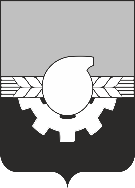 АДМИНИСТРАЦИЯ ГОРОДА КЕМЕРОВОПОСТАНОВЛЕНИЕот 04.03.2021  № 586Об утверждении положения «О городском конкурсе муниципальной стипендии им. М.А. Подгорбунского»Руководствуясь статьей 179 Бюджетного кодекса Российской Федерации, в целях поддержки студентов профессиональных образовательных организаций и образовательных организаций высшего образования, внесших большой вклад в развитие различных сфер города Кемерово, в соответствии со статьей 45 Устава города Кемерово.Утвердить положение «О городском конкурсе муниципальной стипендии им. М.А. Подгорбунского» согласно приложению № 1 к настоящему постановлению.Финансовому управлению (И.Ю. Викулова) осуществлять финансирование управлению культуры, спорта и молодежной политики администрации города Кемерово в соответствии с приложением № 2 к настоящему постановлению.Источник финансирования – текущий бюджет (смета управления культуры, спорта и молодежной политики.Комитету по работе со средствами массовой информации администрации города Кемерово (Т.В. Щавина) обеспечить официальное опубликование настоящего постановления.Контроль за исполнением данного постановления возложить на заместителя Главы города по социальным вопросам О.В. Коваленко.И.о. Главы города 	 					         	     Д.В. Анисимов                                                                              ПРИЛОЖЕНИЕ № 1                                                                            к постановлению администрации                                                                            города Кемерово                                                                           от 04.03.2021 № 586ПОЛОЖЕНИЕ «О городском конкурсемуниципальной стипендии им. М.А. Подгорбунского»1. Общие положения1.1. Городской конкурс муниципальной стипендии им. М.А. Подгорбунского (далее – конкурс) – это конкурс, направленный на поддержку студентов, аспирантов, клинических ординаторов хирургических специальностей федерального государственного бюджетного образовательного учреждения высшего образования «Кемеровский государственный медицинский университет» Министерства здравоохранения Российской Федерации (далее – образовательная организация, ФГБОУ ВО КемГМУ Минздрава России), представляющих медицину города Кемерово на межрегиональном, федеральном и международном уровнях.1.2. Задача конкурса – увеличить численность молодых людей, вовлеченных в реализацию приоритетных направлений муниципальной молодежной политики города Кемерово.1.3. Конкурс проводится ежегодно в рамках реализации муниципальной программы «Молодежь города Кемерово» (постановление администрации города Кемерово от 03.10.2014 № 2543).1.4. Настоящее положение определяет условия и порядок проведения конкурса муниципальной стипендии им. М.А. Подгорбунского среди студентов, аспирантов; клинических ординаторов хирургических специальностей ФГБУ ВО КемГМУ Минздрава России.2. Учредители и организаторы2.1. Учредителем конкурса является администрация города Кемерово.2.2. Организатором конкурса является управление культуры, спорта и молодежной политики администрации города Кемерово (далее – управление культуры, спорта и молодежной политики).3. Место проведения3.1. Место проведения – городской округ – город Кемерово.4. Участники конкурса4.1. Кандидатами в муниципальные стипендиаты являются студенты 
ФГБОУ ВО «Кемеровский государственный медицинский университет», соответствующие следующим требованиям:а) студенты 5-6 курса очной формы обучения хирургических специальностей;б) не получающие на момент подачи документов другие виды стипендий, за исключением государственной академической, государственной социальной и государственной стипендии аспирантам, ординаторам, ассистентам-стажерам;в) обучающиеся на «хорошо» и «отлично» при наличии не менее 50% оценок «отлично» в течение не менее 2 следующих друг за другом семестров;г) имеющие достижения в течение 2 лет, предшествующих назначению стипендии, следующих результатов по хирургическому направлению:- награды (призы) за проведение научно-исследовательской работы;- документы, удостоверяющие исключительное право студента на достигнутый им научный (научно-методический, научно-технический, научно-творческий) результат интеллектуальной деятельности (патент, свидетельство);- гранты на выполнение научно-исследовательской работы;- признание студента победителем или призером международной, всероссийской, ведомственной, региональной или городской олимпиады, конкурса, соревнования, состязания и иного мероприятия, направленного на выявление учебных достижений студентов;- наличие публикации в научном (учебно-научном, учебно-методическом) международном, всероссийском, ведомственном, региональном, муниципальном издании, в издании образовательной организации или иной организации.4.2. Кандидатами в муниципальные стипендиаты являются клинические ординаторы ФГБОУ ВО «Кемеровский государственный медицинский университет», соответствующие следующим требованиям:а) клинические ординаторы 2 года обучения хирургических специальностей;б) не получающие на момент подачи документов другие виды стипендий, за исключением государственной академической, государственной социальной и государственной стипендии аспирантам, ординаторам, ассистентам-стажерам;в) обучающиеся на «отлично» в течение первого года обучения;г) имеющие достижения в течение 2 лет, предшествующих назначению стипендии, следующих результатов по хирургическому направлению:- награды (призы) за проведение научно-исследовательской работы;- документы, удостоверяющие исключительное право ординатора на достигнутый им научный (научно-методический, научно-технический, научно-творческий) результат интеллектуальной деятельности (патент, свидетельство);- гранты на выполнение научно-исследовательской работы;- признание ординатора победителем или призером международной, всероссийской, ведомственной, региональной или городской олимпиады, конкурса, соревнования, состязания и иного мероприятия, направленного на выявление учебных достижений студентов;- наличие публикации в научном (учебно-научном, учебно-методическом) международном, всероссийском, ведомственном, региональном, муниципальном издании, в издании образовательной организации или иной организации.4.3. Кандидатами в муниципальные стипендиаты являются аспиранты ФГБОУ ВО «Кемеровский государственный медицинский университет», соответствующие следующим требованиям:а) аспиранты 3 года обучения хирургических специальностей;б) не получающие на момент подачи документов другие виды стипендий, за исключением государственной академической, государственной социальной и государственной стипендии аспирантам, ординаторам, ассистентам-стажерам;в) имеющие достижения в течение 2 лет, предшествующих назначению стипендии, следующих результатов по хирургическому направлению:- награды (призы) за проведение научно-исследовательской работы;- документы, удостоверяющие исключительное право аспиранта на достигнутый им научный (научно-методический, научно-технический, научно-творческий) результат интеллектуальной деятельности (патент, свидетельство);- гранты на выполнение научно-исследовательской работы;- признание аспиранта победителем или призером международной, всероссийской, ведомственной, региональной или городской олимпиады, конкурса, соревнования, состязания и иного мероприятия, направленного на выявление учебных достижений студентов;- наличие публикации в научном (учебно-научном, учебно-методическом) международном, всероссийском, ведомственном, региональном, муниципальном издании, в издании образовательной организации или иной организации;г) имеющие выполненные диссертационные исследования по хирургической специальности в размере не менее 75%.4.4. Муниципальный стипендиат вправе получить муниципальную стипендию 1 раз за весь период обучения на всех уровнях образовательных программ. 4.5. Муниципальная стипендия им. М.А. Подгорбунского учреждается в количестве 2 (двух) стипендий: одна муниципальная стипендия для студентов, одна муниципальная стипендия для клинических ординаторов и аспирантов.5. Экспертный совет конкурса5.1. Экспертный совет состоит из:- начальника управления культуры, спорта и молодежной политики;- заведующего отделом молодежной политики управления культуры, спорта и молодежной политики;- главного специалиста отдела молодежной политики управления культуры, спорта и молодежной политики;- консультанта-советника финансово-экономического отдела управления культуры, спорта и молодежной политики.5.2. Председателем экспертного совета назначается заместитель Главы города по социальным вопросам.5.3. Персональный состав экспертного совета утверждается приказом управления культуры, спорта и молодежной политики. Количественный состав экспертного совета – 5 человека.5.4. Компетенцией экспертного совета является проверка представленных документов на соответствие требованиям, установленным настоящим положением.Подача, регистрация и рассмотрение заявок на участие в конкурсе, требования к заявкам на участие в конкурсе6.1. ФГБОУ ВО «Кемеровский государственный медицинский университет» предоставляет в экспертный совет следующие документы по квоте, установленной п. 4.5. настоящего положения:- ходатайство, подписанное руководителем образовательной организации либо уполномоченным представителем по форме согласно приложению к настоящему положению, в формате pdf и docx;- характеристики кандидатов в формате pdf и docx;- копии документов, подтверждающих участие в научно-практической деятельности и печатные работы в формате pdf;- заверенную копию зачетной книжки в формате pdf.6.2. Документы от ФГБОУ ВО «Кемеровский государственный медицинский университет» на участие в конкурсе предоставляются в электронном виде по адресу электронной почты отдела молодежной политики управления культуры, спорта и молодежной политики: 14-30@mail.ru с пометкой «Наименование учреждения_Муниципальная стипендия Подгорбунского» до 15 октября соответствующего года. Дополнительно ходатайство от ФГБОУ ВО «Кемеровский государственный медицинский университет» на кандидатов в муниципальные стипендиаты в оригинале предоставляется в управление культуры спорта и молодежной политики по адресу: просп. Советский, 54, г. Кемерово.6.3. Информация о старте конкурса ежегодно размещается не позднее 
1 октября соответствующего года в социальной сети отдела молодежной политики по адресу https://vk.com/omp42 и на официальном сайте администрации города Кемерово в информационно-телекоммуникационной сети «Интернет».6.4. Кандидаты в муниципальные стипендиаты утверждаются протоколом экспертного совета при соответствии всех требований, указанных в п. 4.5. настоящего положения, не позднее 1 декабря соответствующего года.7. Финансирование конкурса7.1. Муниципальная стипендия для одного стипендиата выплачивается один раз в год и составляет 8 000 (восемь тысяч) рублей 
00 копеек без учета НДФЛ.7.2. Расчет денежных средств для выплаты муниципальных стипендий приведен в таблице:8. Итоги конкурса8.1. Итоги конкурса подводятся не позднее 1 декабря соответствующего года с размещением результатов конкурса в социальной сети отдела молодежной политики по адресу https://vk.com/omp42 и на официальном сайте администрации города Кемерово в информационно-телекоммуникационной сети «Интернет».8.2. По результатам конкурса в срок до 15 декабря соответствующего года администрация города Кемерово издает нормативный правовой акт о назначении муниципальной стипендии и присвоении звания «Муниципальный стипендиат».8.3. Вручение муниципальных стипендий им. М.А. Подгорбунского и сертификатов муниципальных стипендиатов проводится в срок до 31 декабря соответствующего года на торжественном мероприятии с участием Главы города и/или его заместителей.                                                                                           ПРИЛОЖЕНИЕ №2к постановлению администрации                                                                                         города Кемерово                                                                                       от 04.03.2021 № 586График поквартального финансированияПриложение № 1к положению «О городском конкурсемуниципальной стипендии им. М.А. Подгорбунского»Ходатайство 
от ФГБОУ ВО «Кемеровский государственный медицинский университет» Ходатайствуем о предоставлении муниципальной стипендии им. М. А. Подгорбунского следующим кандидатам:Настоящим заверяем о том, что представленные данные содержат достоверную информацию, копии документов соответствуют оригиналу; согласия на обработку персональных данных от кандидатов в муниципальные стипендиаты 
им. М. А. Подгорбунского получены.Руководитель образовательной организации 						_______________/___________________												МП  			подпись		ФИОКатегорииполучателейКоличество стипендий в годРазмер муниципальной стипендии, (руб.)Размер выплат за год, руб.НДФЛ - 13%, (руб.)ВсегоСтипендиаты муниципальной стипендии 
им. М.А. Подгорбунского28 00016 0002 39118 391Расходы на проведение конкурсного отбора и награждения -----Всего муниципальных стипендий2-16 0002 39118 391№п/пПолучателиIквартал, руб.II квартал, руб.III квартал, руб.IV квартал, руб., в том числе НДФЛ 13 %Сумма за год, руб.1.Управление культуры, спорта и молодежной политики администрации города Кемерово-- -18 39118 391№ФИО кандидата, дата рожденияГод обученияПаспортные данные, ИНН, СНИЛСОсновные достижения за последний год.1.Иванов Иван Иванович, 01.01.2000клинический ординатор 2 года обучения хирургических специальностейПаспорт 0000 000000, выдан _____ от 01.01.2020Адрес прописки: г. Кемерово, пр. Ленина, 1-1ИНН 000000000000СНИЛС 000-000-000 00Кратко перечислить основные достижения2.Петров Петр Петрович, 01.01.2000аспирант 3 года обучения хирургических специальностейПаспорт 0000 000000, выдан _____ от 01.01.2020Адрес прописки: г. Кемерово, пр. Ленина, 1-2ИНН 000000000000СНИЛС 000-000-000 00Кратко перечислить основные достижения